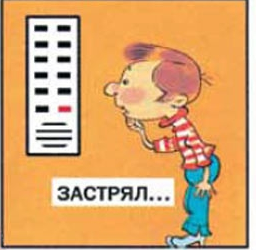 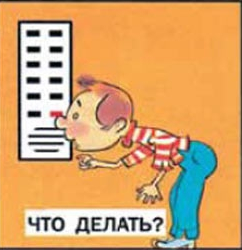 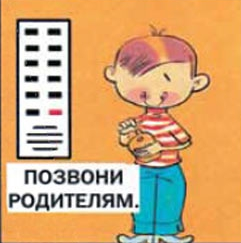 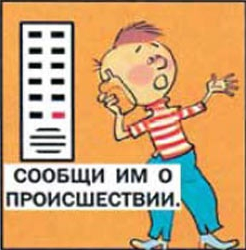 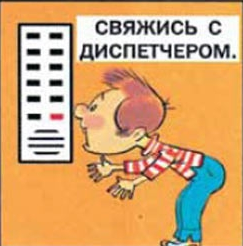 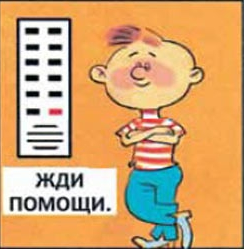 ПРАВИЛА БЕЗОПАСНОСТИ В ЛИФТЕ ДЛЯ ДЕТЕЙ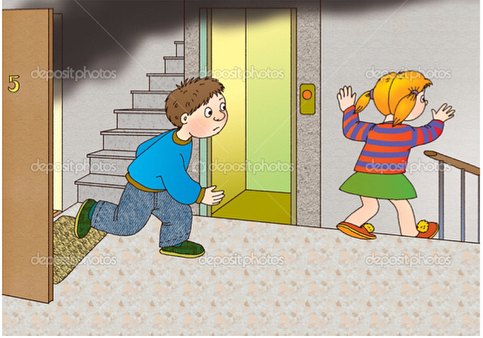 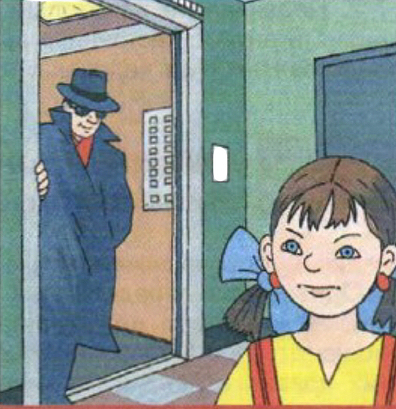 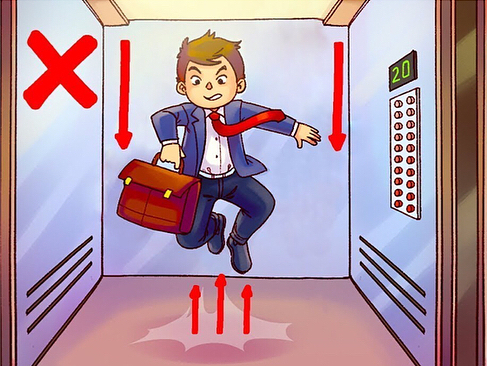 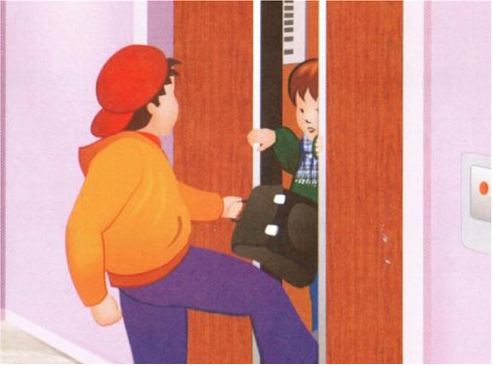 